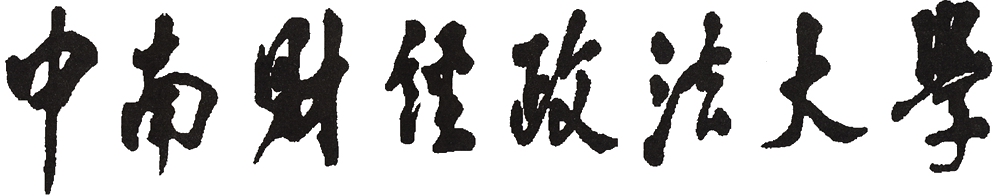 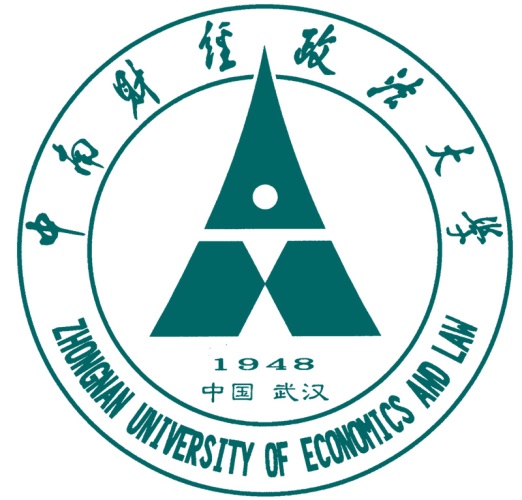 2017—2018寒假暑期社会实践成果报告   团队名称：                                           成果名称：                                              主 持 人：     　                                       联系电话：                                          指导教师：                 　　  　　　　           共青团中南财经政法大学委员会二零一八年一月格式要求以上为统一封面，附在社会实践成果报告前面。格式要求：图片和表格下方附文字说明，字体要求为宋体小五加粗居中。纸质版单面打印左侧装订，不需添加塑料封皮；电子版须同时发送PDF和WORD版。成果名称： 成果名称： 成果名称： 成果名称： 成果名称： 成果内容简介：成果内容简介：成果内容简介：成果内容简介：成果内容简介：主持人主持人主持人学 院学 院学 号电 话电 话邮 箱 指导老师指导老师指导老师团队成员姓 名学 院专 业学 号团队成员团队成员团队成员团队成员团队成员分团委意见                  分团委书记（签字盖章）：                    年      月      日                  分团委书记（签字盖章）：                    年      月      日                  分团委书记（签字盖章）：                    年      月      日                  分团委书记（签字盖章）：                    年      月      日内容字体序号其他说明一级标题宋体三号加粗一、首行缩进2字符二级标题宋体四号加粗（一）首行缩进2字符三级标题宋体小四加粗1.无四级标题宋体小四加粗（1）无正文（附录）宋体小四不加粗首行缩进2字符